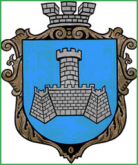 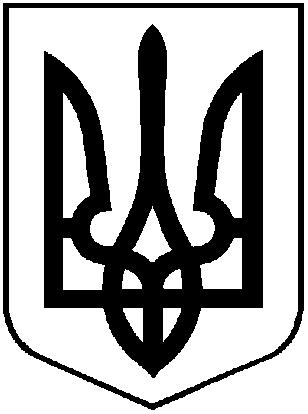 УКРАЇНАХМІЛЬНИЦЬКА МІСЬКА РАДАВІННИЦЬКОЇ ОБЛАСТІВиконавчий комітетР І Ш Е Н Н Я   Від 22 січня 2020року                                                                                               № 24Про погодження  розміщення будівельних матеріалів на загальноміській території  в місті ХмільникуРозглянувши заяви Мішалкіної Тамари Миколаївни, Тушевської Ніни Францівни, Пюро Надії Купріянівни, Парсяк Ірини Олександрівни, Барабаша Андрія Михайловича відповідно до Закону України «Про благоустрій населених пунктів» Правил благоустрою території населених пунктів Хмільницької міської об'єднаної територіальної громади затверджених  рішенням 68 сесії міської ради 7 скликання від 16 грудня 2019 року., керуючись ст.ст. 30, 59 Закону України «Про місцеве самоврядування в Україні», виконком міської ради.                                                      В И Р І Ш И В :Погодити громадянам Мішалкіній Тамарі Миколаївні (4 пров. Вугринівський, 11), Тушевській Ніні Францівні (вул. Ватутіна, 1), Пюро Надії Купріянівні (вул. Кармелюка, 42а), Парсяк Ірині Олександрівні (вул. Кармелюка, 58), Барабашу Андрію Михайловичу (вул. Бистрицького, 51) тимчасове розміщення на загальноміській території у місті Хмільнику будівельних матеріалів строком до 01.05.2020 року.Попередити Мішалкіну Т.М., Тушевську Н.Ф., Пюро Н.К., Парсяк І.О., Барабаша А.М. про забезпечення дотримання вимог Правил благоустрою території населених пунктів Хмільницької міської об'єднаної територіальної громади.Контроль за виконанням цього рішення покласти на заступника міського голови з питань діяльності виконавчих органів міської ради Загіку В.М. В.о. міського голови, секретар міської ради                                                                                       П.В. Крепкий